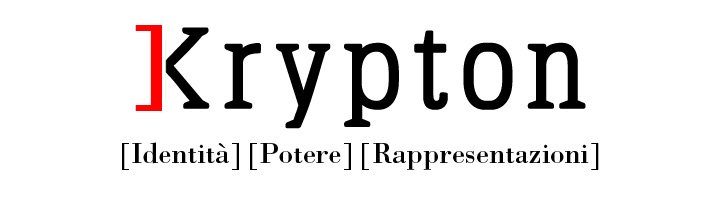 http://ojs.romatrepress.uniroma3.it/index.php/krypton/Krypton V/2015CensuraNORME EDITORIALIGli articoli – che non potranno superare le 35.000 battute spazi inclusi – dovranno rispettare le norme redazionali e potranno essere inviati unicamente al seguente indirizzo di posta elettronica: krypton@uniroma3.itGli articoli, che dovranno essere inediti, potranno essere redatti in una delle seguenti lingue: francese, inglese, italiano, portoghese, romeno, spagnolo. In vista della valutazione da parte dei due blind referees, i dati dell’autore (nome, cognome/i, nome dell’istituzione di appartenenza, indirizzo di posta elettronica) non dovranno essere inseriti nell’articolo, bensì inviati contestualmente in un file a parte, contenente il titolo del contributo, l’abstract (massimo 10 righe) e le parole chiave (massimo 5), il tutto redatto nella lingua in cui è scritto l’articolo e tradotto in inglese. FORMATO E MARGINIL’articolo, obbligatoriamente in formato Word, deve essere redatto in Times New Roman formato 12, interlinea 1,5 (salvo nelle parti specificate più avanti). Ogni capoverso deve essere rientrato di 1,5 cm.I margini della pagina devono essere i seguenti:Superiore: 3 cmInferiore: 2,5 cmSinistro: 3,5 cmDestro: 2,5 cmCITAZIONI TESTUALILe citazioni testuali brevi (al massimo tre righe) saranno inserite nel corpo del testo tra virgolette caporali « ». Le citazioni lunghe andranno in corpo separato, con un rientro a sinistra di 1,5 cm, interlinea singola, senza virgolette e con formato carattere 11. NOTELe note vanno inserite a pie’ di pagina; il rimando deve precedere il segno di punteggiatura. Il formato carattere del corpo delle note è 10, con interlinea singola. IMMAGINILe immagini inserite nel testo devono essere inviate anche in file a parte, in formato JPG, con risoluzione non inferiore a 300 dpi e numerati progressivamente secono l’ordine di inserimento nel testo. RIMANDI E RIFERIMENTI BIBLIOGRAFICII rimandi bibliografici saranno inseriti secondo il modello anglosassone, direttamente nel corpo del testo (Cognome dell’autore, anno: numero/i di pagina). I riferimenti bibliografici completi saranno inseriti unicamente nella bibliografia posta alla fine del documento. Qualora di uno stesso autore si citi più di un’opera pubblicata nello stesso anno, all’anno di riferimento si farà seguire una lettera romana minuscola, secondo l’ordine in cui tali saggi sono riportati nella bibliografia finale.Non è consentito l’uso di altri rimandi, come cit., op. cit., id., ibidem, ecc.BIBLIOGRAFIALa bibliografia di riferimento dovrà trovarsi alla fine dell’articolo, seguendo l’ordine alfabetico dei cognomi degli autori. -LibriCognome/i, Nome (anno), Titolo del libro in corsivo, Luogo, Editore.-Miscellanee, libri collettivi e atti di congressi:Cognome/i, Nome (a c. di) (anno), Titolo del libro in corsivo, Luogo, Editore.-Capitoli di libro:Cognome/i, Nome dell’autore (anno), «Titolo del capitolo», in Cognome/i, Nome del curatore (a c. di), Titolo del libro in corsivo, Luogo, Editore, pp.-Articoli:Cognome/i, Nome (anno), «Titolo dell’articolo», Titolo della rivista, volume, pp.